День шестнадцатый19.06.18 – День «Спорта»1. Минутка здоровья «Как поднять настроение за 300 секунд?»2. Беседа «О, спорт – ты мир!»3. Спортивный праздник «Да здравствует страна Спортландия!»4. Физкультурный досуг «Весёлый мяч»     Инструктора по физической культуре  Кущанов Э.Б. и  Сальменов М. К. провели праздник   «Да здравствует страна Спортландия!», поделив   отряд на 2 команды (под руководством волонтеров).Спортивный праздник «Да здравствует страна Спортландия!»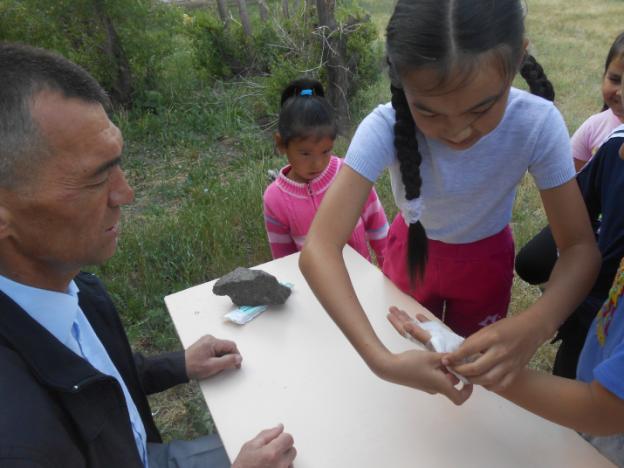 Воспитатель Ямолеев Р.Р. проводит состязание «Перевязка»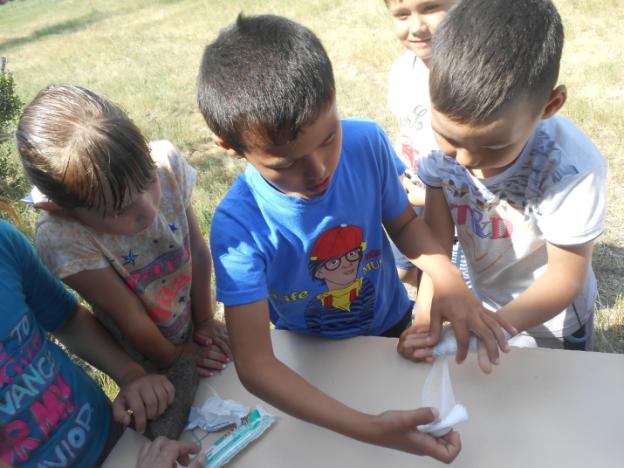 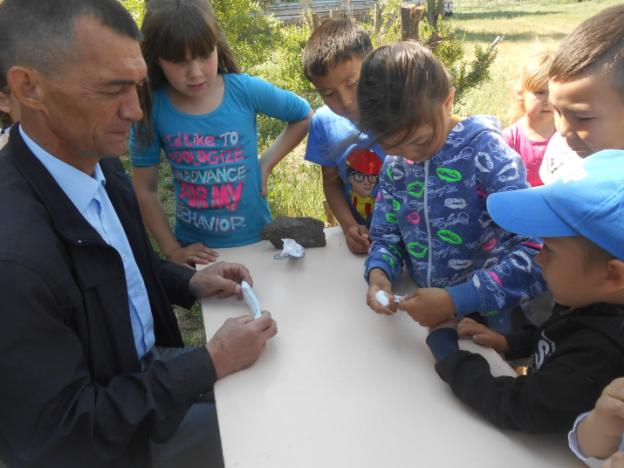 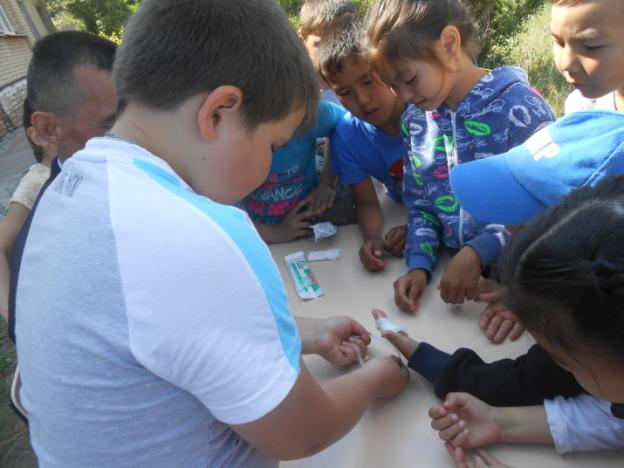 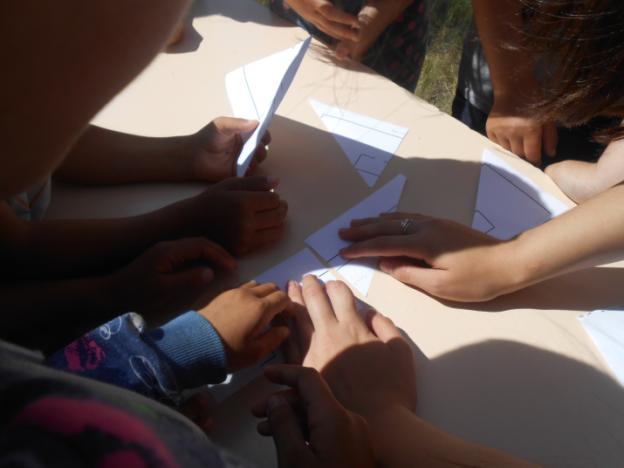 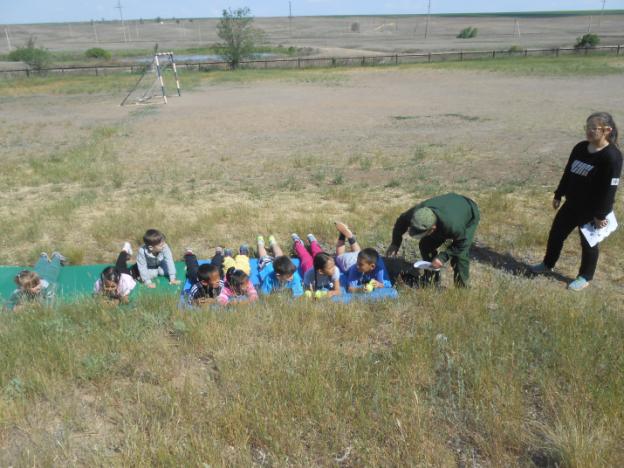 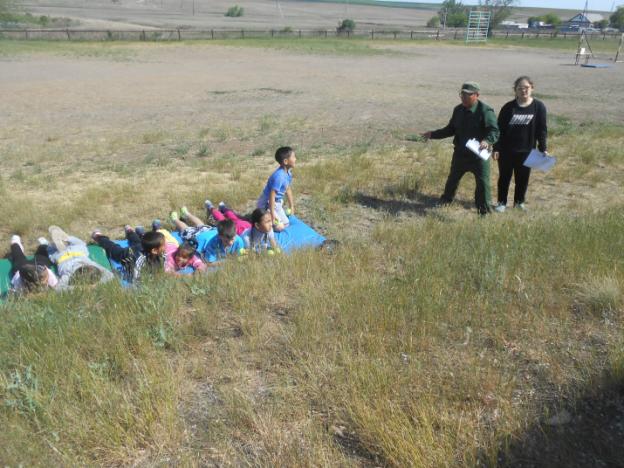 «Переправа»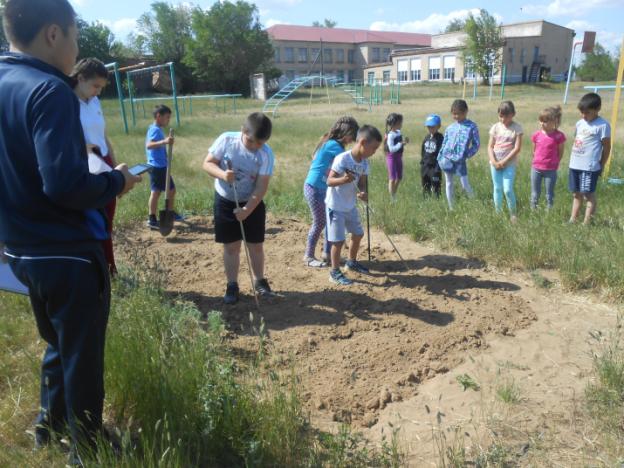 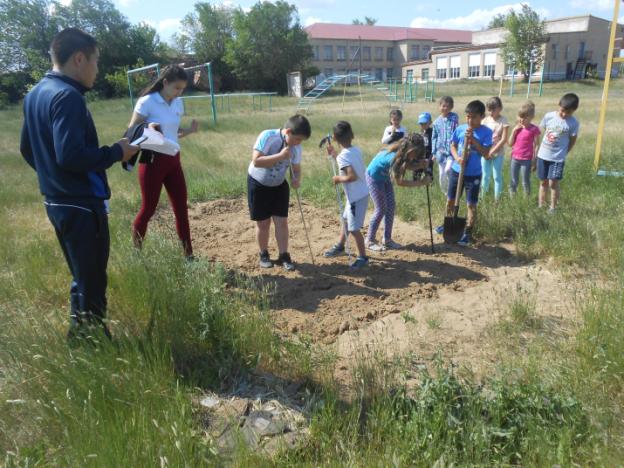 «Миноискатели»  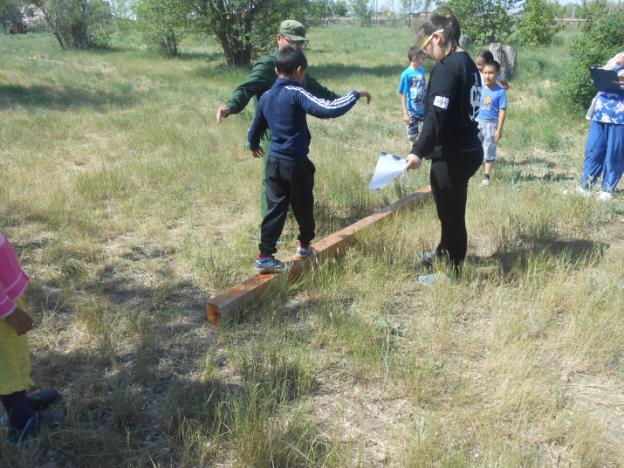 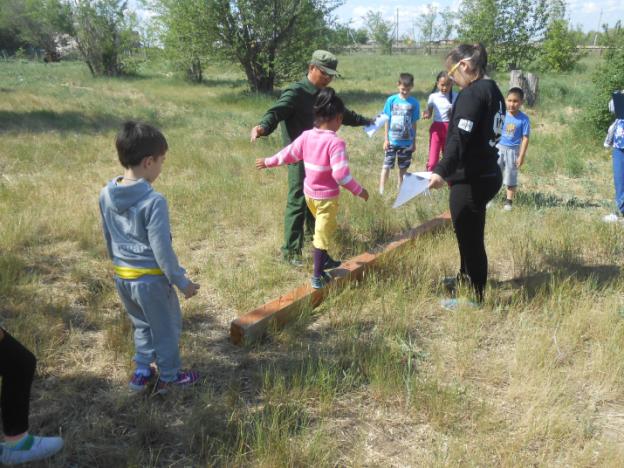 «Хождение по бревну»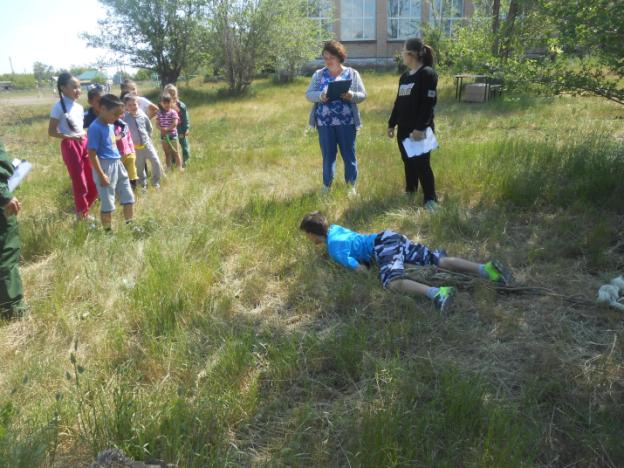 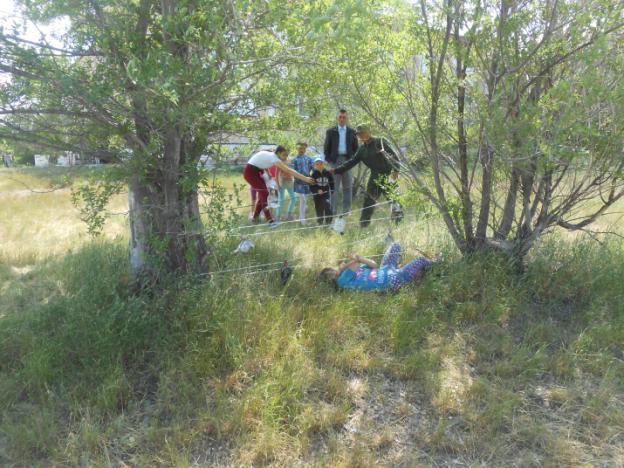 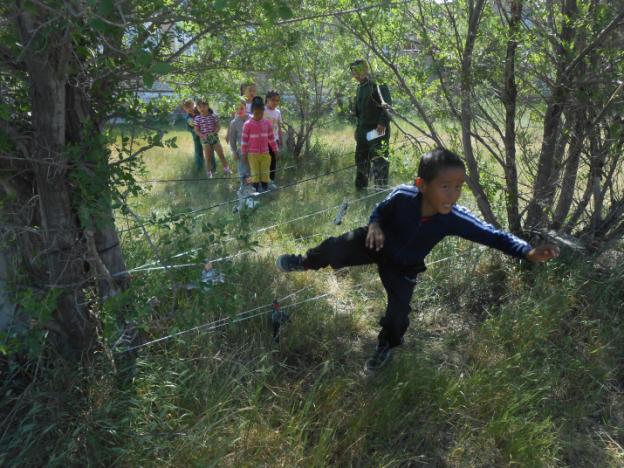 «Меткий стрелок»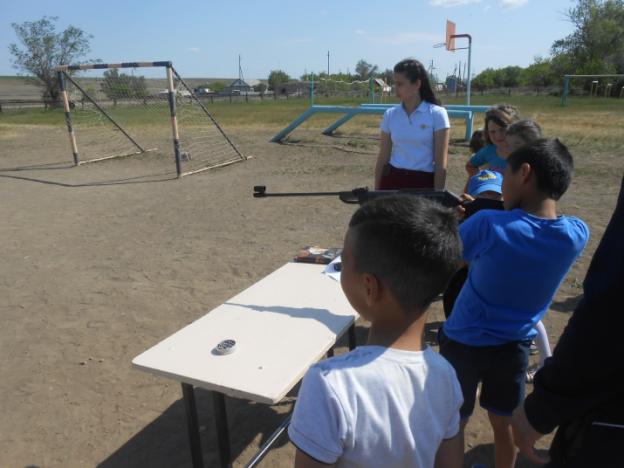 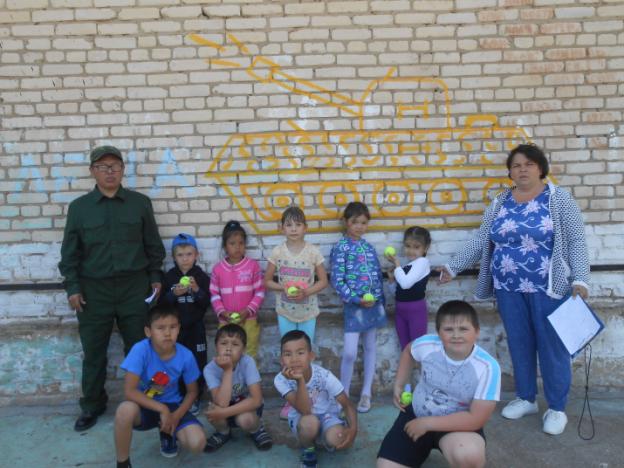 Мы на детской площадке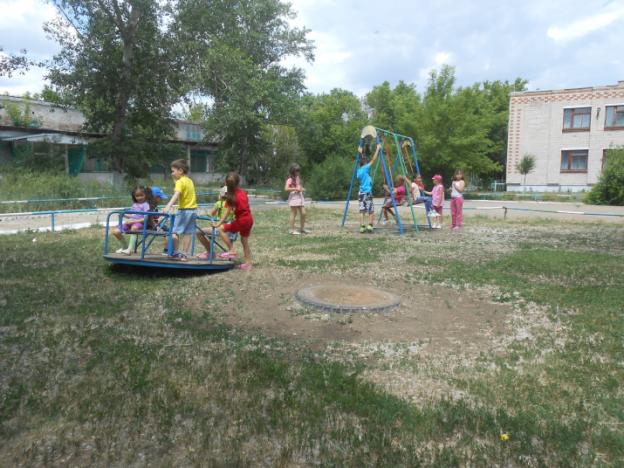 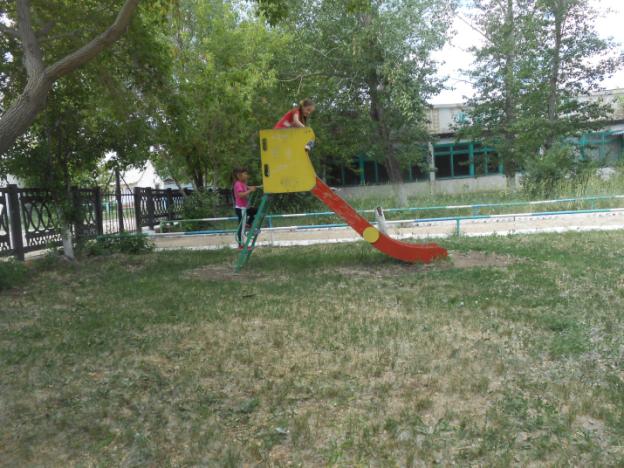 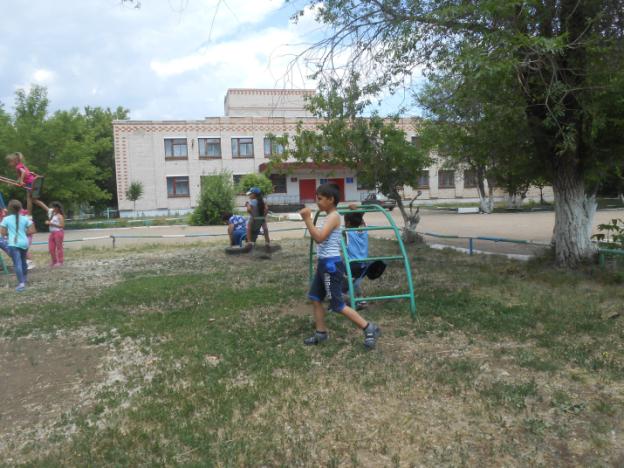 Нам весело!Наши волонтёры всегда с нами!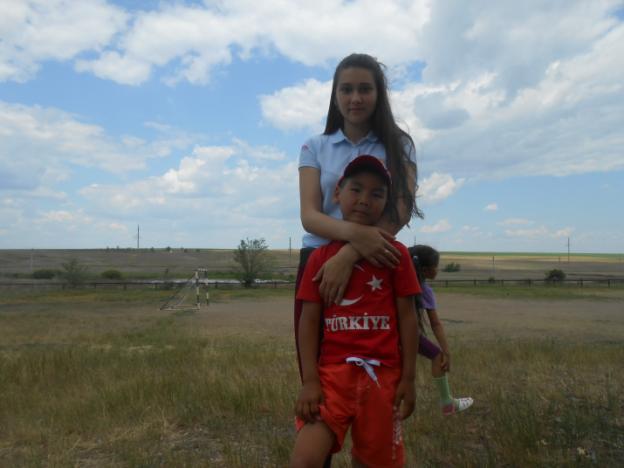 